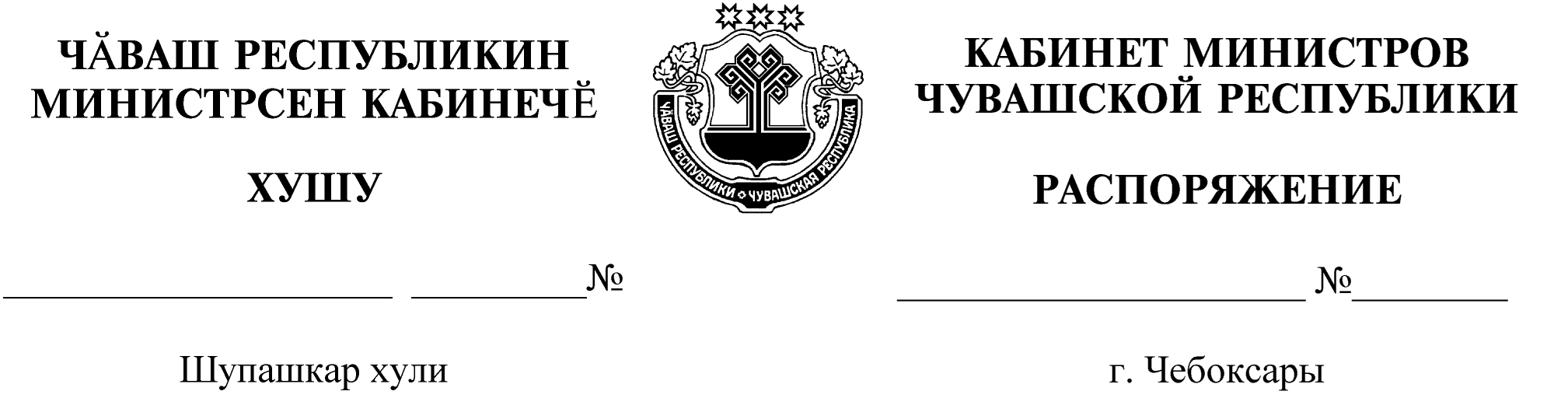 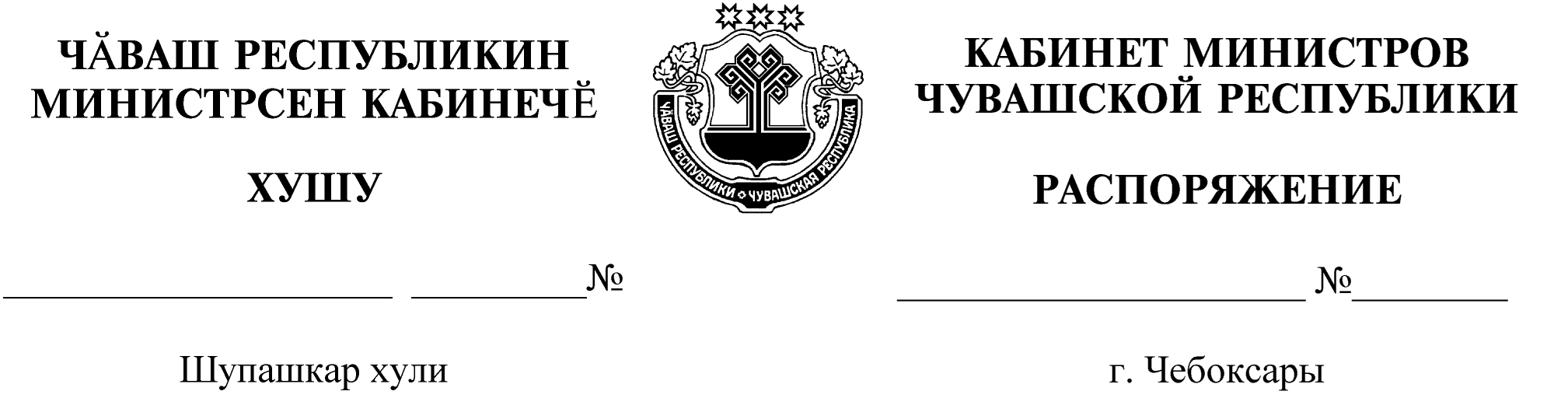 Назначить Григорьеву Ольгу Вячеславовну на должность заместителя министра промышленности и энергетики Чувашской Республики.Председатель Кабинета Министров          Чувашской Республики                                                                    О.Николаев